.Introduction:  80 cts. Start on 1st verse @approx. 38 sec.One Easy Restart @ 12:00  (Wall 3 after first 24 cts.)PART I.         (CROSS, POINT, CROSS, POINT; JAZZ BOX)PART II.         (R NIGHTCLUB STEP; VINE 4 TO L)PART III.        (L NIGHTCLUB STEP; VINE 2 TO R, 1/4 R TURN, 1/4 R TURN)PART IV.        (BACK, RECOVER, VINE 2 TO R; 1/4 R TURN, 1/2 R TURN, BACK, RECOVER)PART V.         (CROSS, SIDE, CLOSE, CROSS; SIDE, CLOSE, FORWARD, RECOVER)PART VI.        (R COASTER STEP, HITCH L; WEAVE 4 TO R)PART VII.       (CROSS, SIDE, CLOSE, CROSS; SIDE, CLOSE, FORWARD, RECOVER)PART VIII.       (L COASTER STEP, HITCH R; WEAVE 4 TO L)REPEAT DANCE.   Have FUN !!ENDING:  On the last wall finish dance making 1/4 Turn L in PART VIII. count 8 to face 12:00, then step forward on R & splay arms.Contact ~ Email: dancewithira@comcast.netLong Hot Night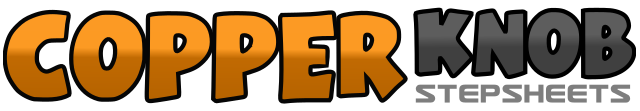 .......Count:64Wall:4Level:Improver - Pop Nightclub Rhythm.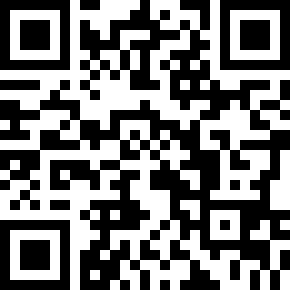 Choreographer:Ira Weisburd (USA) - October 2015Ira Weisburd (USA) - October 2015Ira Weisburd (USA) - October 2015Ira Weisburd (USA) - October 2015Ira Weisburd (USA) - October 2015.Music:I Just Died in Your Arms - Rian Ungerer : (Album: Timeless Hits Volume 2)I Just Died in Your Arms - Rian Ungerer : (Album: Timeless Hits Volume 2)I Just Died in Your Arms - Rian Ungerer : (Album: Timeless Hits Volume 2)I Just Died in Your Arms - Rian Ungerer : (Album: Timeless Hits Volume 2)I Just Died in Your Arms - Rian Ungerer : (Album: Timeless Hits Volume 2)........1-2Step R across L, Point L toe to L3-4Step L across R, Point R toe to R5-6Step R across L, Step L back7-8Step R to R, Step L across R1-2Step R to R, Hold3-4Step L back, Recover forward onto R5-6Step L to L, Step R behind L7-8Step L to L, Step R across L1-2Step L to L, Hold3-4Step R back, Recover forward onto L5-6Step R to R, Step L behind R7-8Step R to R making 1/4 Turn R (3:00),  Step L forward making 1/4 Turn R  (6:00)1-2Step R back, Recover forward onto L3-4Step R to R, Step L behind R5-6Step R to R making 1/4 Turn R (9:00),  Step L back making 1/2 R Turn (3:00)7-8Step R back, Recover forward on L1-2Step R across L, Step L to L3-4Step-close R beside L, Step L across R5-6Step R to R,  Step-close L to R  (making 1/8 L Turn to face 1:30)7-8Step R forward, Recover back onto L1-2Step R back, Step-close L beside R3-4Step R forward,  Lift L and square up (3:00)5-6Step L across R, Step R to R7-8Step L behind R, Step R to R1-2Step L across R, Step R to R3-4Step-close L beside R, Step R across L5-6Step L to L,  Step-close R to L  (making 1/8 R Turn to face 4:30)7-8Step L forward, Recover back onto R1-2Step L back, Step-close R beside L3-4Step L forward, Lift R and square up (3:00)5-6Step R across L, Step L to L7-8Step R behind L, Step L to L